Automotive Technology 6th EditionChapter 53 – Cranking System Diagnosis and ServiceLesson PlanCHAPTER SUMMARY: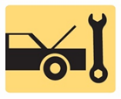 1. Starting system troubleshooting procedure and voltage drop testing2. Control circuit testing, starter amperage test, starter removal, and starter motor service 3. Bench testing and starter installation4. Starter drive-to-fly wheel clearance_____________________________________________________________________________________OBJECTIVES: 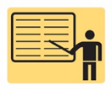 1. explain the procedure to troubleshoot a starting system problem. 2. Discuss how to perform a voltage drop test on the cranking circuit. 3. Perform control circuit testing and starter amperage test, and determine necessary action. 4. Describe the procedure to remove a starter motor. 5. Explain starter motor service and bench testing. 6. Describe the procedure to install a starter motor. 7. Describe how to ensure proper clearance between the starter pinion and the engine flywheel. 8. This chapter will help prepare for the ASE Electrical/Electronic Systems (A6) certification test content area “C” (Battery and Starting Systems Diagnosis and repair).____________________________________________________________________________________RESOURCES: (All resources may be found at http://www.jameshalderman.com) Internet access required to hyperlink.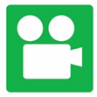 1. Task Sheet: Starter Disassembly and Testing2. Task Sheet ASE (A6-C-1) P-1, (A6-C-2) P-1, (A6-C-3) P-2, (A6-C-6) P-2: Starter Voltage Drop/Current Draw Tests3. Task Sheet ASE (A6-C-5) P-2: Starter Relays and Solenoids4. Task Sheet ASE(A6-C-4) P-1: Remove and Install the Starter5. Chapter PowerPoint 6. Chapter Crossword Puzzle and Word Search 7. Videos: (A6) Electrical/Electronic Systems Videos8. Animations: (A6) Electrical/Electronic Systems Animations____________________________________________________________________________________ACTIVITIES: 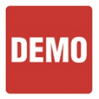 1. Task Sheet: Have students complete Starter Disassembly and Testing Task Sheet2. Task Sheet ASE (A6-C-1) P-1, (A6-C-2) P-1, (A6-C-3) P-2, (A6-C-6) P-2: Have students complete Starter Voltage Drop/Current Draw Tests Task Sheet. 3. Task Sheet ASE (A6-C-5) P-2: Have students complete Starter Relays and Solenoids Task Sheet.4. Task Sheet ASE(A6-C-4) P-1: Have students complete Remove and Install the Starter Task Sheet.         _____________________________________________________________________________________ASSIGNMENTS: 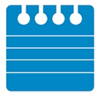 1. Chapter crossword and word search puzzles. 2. Complete end of chapter 10 question quiz. _____________________________________________________________________________________Automotive Technology 6th EditionChapter 53 – Cranking System Diagnosis and ServiceLesson PlanCLASS DISCUSSION: 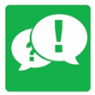 1. Review and group discussion chapter Frequently Asked Questions and Tech Tips sections. 2. Review and group discussion of the five (5) chapter Review Questions._____________________________________________________________________________________NOTES AND EVALUATION: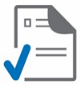 _____________________________________________________________________________________